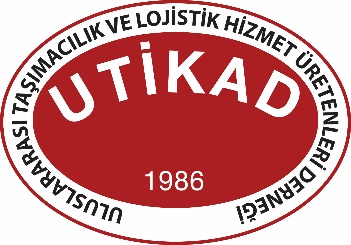 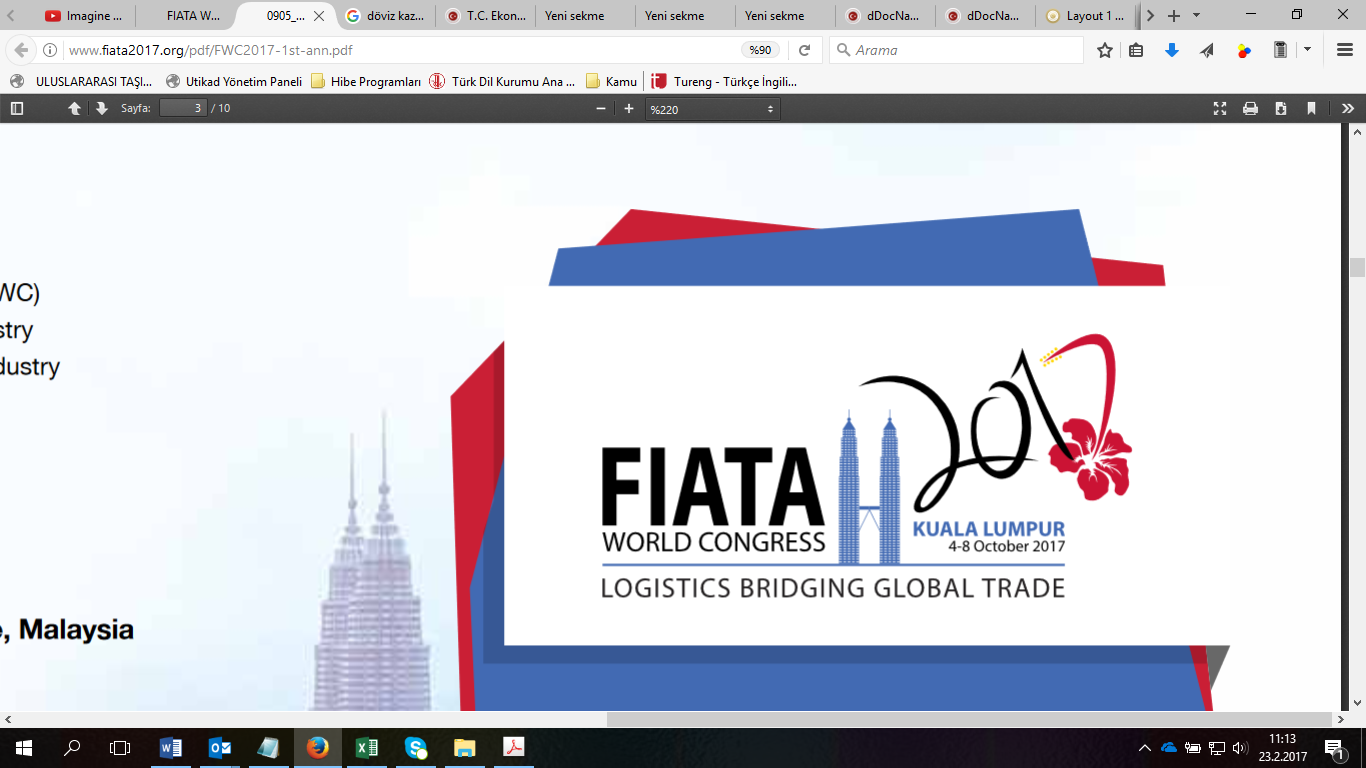 FIATA DÜNYA KONGRESİ 2017 MALEZYA FİRMA BİLGİ FORMUFirma Adıİnternet SitesiE-Posta AdresiTelefon NumarasıFaks NumarasıAdres Faaliyet KonusuKatılımcı İsmi1.2.